01.01.2019История школыГосударственное казенное общеобразовательное учреждениеРеспублики Дагестан «Новомуслахская средняя общеобразовательная школа Рутульского района».В 1963 года из-за наличия рядом трех колхозов открылась начальная школа. Учителем был назначен Мамедов Рамазан Ризаханович.В1967 году приехал учитель из с.Мишлеш Аштиев Юнус Рамазанович  который проработал в данной школе до 1970 года. Затем был назначен учителем начальных классов Менафов Менаф Омарович, который проработал до 2015 года.В 1981 году школа расширяется, увеличивается контингент учащихся. Заведующим школой назначается Менафов Менаф Омарович. В этом же году уже в школе работают два учителя.В 1985 году была построена новая типовая начальная школа рассчитанная на 40 ученических мест.В1988 году Прикутанская начальная школа №3 была реорганизована в Прикутанскую основную школу №3, в которой уже работали 9 учителей и обучались 75 учеников. Директором школы был назначен Рамазанов Ислам Магомедалиевич.В 1994 году школа была реорганизована в среднюю, где уже обучались 112 ученика и директором назначен Курбанов Курбан Газраталиевич ,который проработал до 1999 г..В1999 году  директором школы был назначен Сулейманов Али Лакуевич .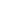 Самым максимальным контингентом учащихся был 2006 год, когда в школе обучались 178 учеников.В  2008  году по приказу ТУО РД и администрации Рутульского района школа была переименованна в ГКОУ РД «Новомуслахская СОШ Рутульского  имени героя Соц.Труда Ферзалиева Яхьи Ферзалиевича».В 2010 году своими силами учителя построили второй корпус школы размером 25-6 ,где главным прорабом был учитель физики Магаррамов Тажудин Н..Настоящее время в школе работают 16 учителей и обучаются 78 учеников.По перспективным спискам будущих учащихся ежегодно идёт рост рождаемости от 13 до 17 детей в год.